Алгоритмдействий персонала организаций и предприятий при обнаружении рядом сданными объектами беспилотного воздушного судна.В случае визуального обнаружения беспилотника необходимо убедиться, что вы находитесь на безопасном от него расстоянии. Незамедлительно информировать правоохранительные органы по телефону «112» или в дежурные службы УМВД России по Тверской области по номеру 102, УФСБ России по Тверской области по телефону 8(4822) 32-13-61.  В сообщении указать:    место и время обнаружения беспилотника,  его тип, наличие средств поражения, фото- и видеосъемки.Руководителям данных организаций и предприятий   усилить периметральную охрану, пропускной и внутриобъектовый режим несения службы, провести (в случае целесообразности) эвакуацию сотрудников. организовать визуальное наблюдение с целью определения места запуска и посадки, управляющего аппаратом пилота.В случае приземления или аварийной посадки беспилотника на территории объекта необходимо отвести сотрудников на безопасное расстояние и не допускать приближения к аппарату до прибытия специалистов. Сотрудникам запрещено обследовать беспилотник, перемещать его с места приземления и осуществлять другие действия! При прибытии на территорию организации специалистов – оказывать всестороннюю помощь. При решении о пресечении нахождения беспилотного аппарата в воздушном пространстве, в том числе путем применения средств огневого поражения, следует сообщить об особенностях участка местности или акватории, нахождении рядом жилых зданий и других объектов.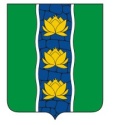 АДМИНИСТРАЦИЯ МУНИЦИПАЛЬНОГО ОБРАЗОВАНИЯ КУВШИНОВСКИЙ РАЙОН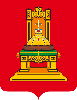 ПРАВИТЕЛЬСТВО ТВЕРСКОЙ ОБЛАСТИ 